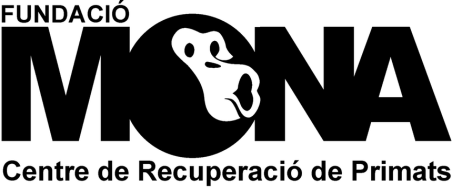 CLAUSULA RECEPCIÓN CURRÍCULUMSEn cumplimiento de lo que dispone el Reglamento (UE) 2016/679 de 27 de abril de 2016 (RGPD) Ley Orgánica 3/2018, de 5 de diciembre, de Protección de Datos Personales y garantía de los derechos digitales, y normativa aplicable en la materia, informamos que los datos personales que nos ha facilitado serán tratados por FUNDACIO PRIVADA MONA, con sede en Montornès del Vallès (Barcelona) Carrer Narcís Monturiol número 5 (08170) con CIF G-62236898, teléfono 972.477.618, y con instalaciones en Carretera C-25 s/n (Cassà-aeroport), 17457-Riudellots de la Selva (Girona), i  correo electrónico info@fundacionmona.org, en tanto que Responsable del Tratamiento.Los datos e información facilitada serán tratados con la única finalidad de hacerle partícipe de los procedimientos de selección de personal abiertos actualmente, o para futuros procesos en los que pueda resultar adecuado el perfil del interesado, y no serán comunicados a terceros, excepto que resulte necesario dar cumplimiento a alguna obligación legal.	Los datos se conservaran durante un plazo  máximo de tres meses, transcurrido el cual, se procederá a su supresión de las bases de datos de FUNDACIO PRIVADA MONA y, en su caso a la destrucción del soporte físico en que consten.Puede ejercitar sus derechos de acceso, rectificación, portabilidad y supresión de sus datos, y los de limitación y oposición a su tratamiento, dirigiéndose por escrito a  FUNDACIÓ PRIVADA MONA, con sede en Montornès del Vallès (Barcelona) Carrer Narcís Monturiol número 5 (08170), y con instalaciones en Carretera C-25 s/n (Cassà-aeroport), 17457-Riudellots de la Selva (Girona), o bien mediante correo electrónico info@fundacionmona.org, indicando el tipo de derecho que ejercita y adjuntando a su solicitud copia de DNI o documento de identificación. Si considera que el tratamiento de  sus datos personales no se ajusta a la normativa vigente, puede presentar reclamación ante la autoridad de control (Agencia Española de Protección de Datos).Montornès/Riudellots, ... de ... de dos mil ....